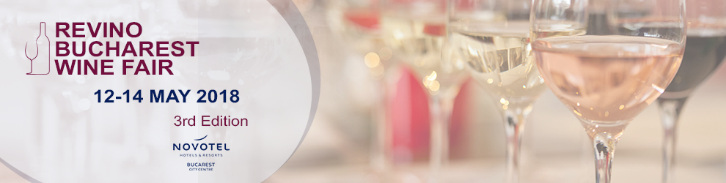 Între 12 - 14 mai 2018, CrameRomania.ro și ReVino.ro vă invită la cea de-a treia ediție a salonului de vinuri și turism viticol „ReVino Bucharest Wine Fair”, în același cadru elegant al Hotelului Novotel, Sala Paris, Le Foyer și Terasa Mezanin, de pe Calea Victoriei, 37B, București.

Evenimentul își continuă misiunea de a promova vinurile românești de calitate, cramele mici și mijlocii, consumul responsabil și turismul viticol la noi în țară. Astfel, la această ediție veți avea ocazia să degustați peste 230 de vinuri românești, să cunoașteți oamenii care le produc și poveștile podgoriilor din care provin.Expozanți:7ARTSCrama AliraAmfiteatru VitisCrama AramicCrama Aurelia VișinescuCrama AvincisCrama Balla GezaCrama BasilescuCrama BauerCrama BudureascaDomeniul BogdanCrama CarastelecCrama CepariCrama Corcova Roy & DâmboviceanuCasa de Vinuri CotnariDomeniul DragașiHalewood Wine & SpiritsCrama HistriaLe Manoir - Vinuri & AccesoriiCrama La SalinaCrama LechburgCrama LiliacCrama OprișorDomeniile PanciuCrama Petro VaseloCrama RasovaCrama SERVE CepturaCasa de Vinuri ȘtefăneștiDomeniul VladoiCrama ȘtirbeyCrama ThesaurusCrama TohaniCrama Viile MetamorfosisCrama Villa VineaWine Point
Zilele de sâmbătă și duminică, 12-13 mai, sunt dedicate celor care vor să afle mai multe informații despre vinurile românești de calitate sau vor să își programeze excursii la crame la biroul de turismul viticol. 

Ziua de luni, 14 mai, este dedicată în exclusivitate sectorului HoReCa și turism, astfel încât specialiștii din industria să aibă posibilitatea unui atmosfere profesionale de degustare și de afaceri.

Salonul de vinuri este completat de masterclass-uri interactive. 

Pe www.winefair.revino.ro puteți urmări programul complet și lista participanților.

Program public

Sâmbătă, 12 mai: 12.00 - 20.00
Duminică, 13 mai: 12.00 - 20.00

HoReCa & Turism (intrare doar pe bază de invitație)
Luni, 14 mai: 12.00 - 17.00

Contact salut@revino.ro﻿